                                                                                  Утверждаю                                                       Председатель МРО РССС                                                  _______________ А.Н. Блеер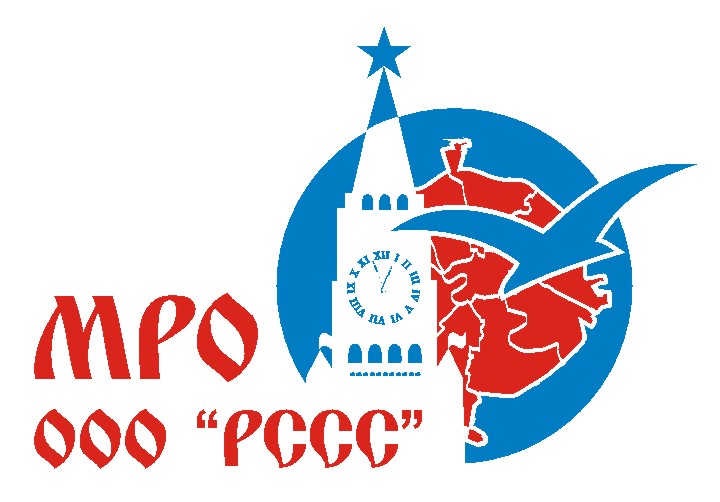 Чемпионат РССС – Москвапо адаптивному спорту (стрелковый спорт, дартс, сканбол) в рамках XXVIII Московских Студенческих Спортивных Игрг. Москва, Сиреневый бульвар, 4г. Москва 2016Чемпионат РССС - Москвы по адаптивному спорту (дисциплины: стрелковый спорт, дартс сканбол) проводится в соответствии с планом физкультурно-спортивных мероприятий Департамента физической культуры и спорта города Москвы, Московского Регионального отделения Российского Студенческого Спортивного Союза (далее – МРО РССС) в программе XXVIII Московских Студенческих Спортивных Игр 2016 г.	Соревнования проводятся в соответствии с Федеральным Законом об оружии, Правилами соревнований по пулевой стрельбе, утверждёнными Федеральным агентством по физической культуре и спорту, с учётом изменений.КЛАССИФИКАЦИЯ  СОРЕВНОВАНИЯСоревнования очные, лично-командные.    Соревнования проводятся среди студентов вузов г. Москвы очной формы обучения имеющих 1,2,3  группы инвалидности.П Р О Г Р А М М А:Пулевая стрельба (пневматическая винтовка) – упр. ВП-1 с упора;Дартс – на большую сумму очков из 30 бросков.Сканбол - упр. № 1 (12 выстрелов на 12 мишеней). - упр. № 2 (5 выстрелов на 5 мишеней). Цели соревнований:- популяризация и развитие адаптивных видов спорта в вузах г. Москвы;- повышение спортивного мастерства.1.6.    Задачи соревнований:- определение лучших московских вузов, развивающих адаптивный спорт:- стимулирование развития адаптивного спорта в вузах;- определение уровня подготовки спортсменов;- повышение профессиональной квалификации инструкторов-методистов, преподавателей, тренеров и спортивных судей.МЕСТО и СРОКИ  ПРОВЕДЕНИЯ  СОРЕВНОВАНИЙ2.1. Соревнования проводятся в г. Москве в тире РГУФКСМиТ (г. Москва, Сиреневый бульвар, дом 4) с 17-19 февраля . ОРГАНИЗАТОРЫ  СОРЕВНОВАНИЙ3.1. Организаторами соревнований являются:- Московское Региональное отделение Российского Студенческого Спортивного Союза (МРО РССС), при поддержке Департамента физической культуры и спорта города Москвы.3.2. Непосредственное проведение соревнований возлагается на судейскую коллегию, утверждённую МРО РССС.3.3. Состав судейской коллегии по количеству и квалификации формируется в соответствии с действующими Правилами соревнований по проводимым видам спорта и настоящим Положением.ТРЕБОВАНИЯ  К  УЧАСТНИКАМ  СОРЕВНОВАНИЙИ УСЛОВИЯ ИХ ДОПУСКА4.1. К участию в соревнованиях допускаются студенты, обучающиеся по программам высшего профессионального образования, аспиранты очной формы обучения, а также выпускники образовательных организаций высшего образования, получившие диплом об образовании государственного образца в 2015 году, независимо от их гражданства и имеющие 1, 2, 3 группы инвалидности. Участники Чемпионата должны быть зачислены в данную образовательную организацию высшего образования не позднее 01 сентября 2015 года. Возраст участников не должен превышать 27 лет (включительно) на 01 января 2015 года. 	4.2. К участию в соревнованиях допускаются команды не более 10 человек, составленные из студентов одного вуза, имеющих 1, 2 и 3 группу инвалидности вне зависимости от категории (девушки и юноши играют в одной команде, соотношение не лимитируется). Если студентов одного вуза более 10 человек, то допускается участие 2 и более  команд от одного вуза. КАЛЕНДАРЬ СОРЕВНОВАНИЙ5.1. Распределение дней для участия команд по дням проводится жребием 15 февраля . ПРОГРАММА СОРЕВНОВАНИЙСтрельба из пневматического оружия: Соревнования лично-командные, проводятся совместно среди мужчин и женщин (без деления на группы по степени поражения)- выполняется упражнение ВП-1 (пневматическая винтовка, на , 20 выстрелов).При отсутствии собственного оружия у участвующих команд, может предоставляться оружие и пульки из наличия в Оргкомитете.На линии огня работают инструктора-волонтеры.Дартс: Соревнования лично-командные, проводятся  среди мужчин и женщин (без деления на группы по степени поражения)- выполняется упражнение на дистанцию 237 см, высота мишеней– 173 см, для участников  с  ПОДА (допускается положение сидя) высота мишени   – 125 см;- спортсмены выполняют 10 подходов по 3 броска дротиками для дартс;- цель: набрать максимальное количество очков. Сканбол: Соревнования лично-командные, проводятся  среди мужчин и женщин (без деления на группы по степени поражения)Упражнение № 1- каждый участник, получив 12 пулек, должен сбить  максимальное количество из 12 мишеней находящихся на дистанции 3 метра;- положение для стрельбы – сидя на стуле;- выполнение упражнения только по команде судьи, время на стрельбу не более 3 минут;- при заряжании трубок пульками, спортсмену может помогать  тренер или доверенный участник команды.Упражнение № 2- каждый участник, получив 5 пулек, должен выбить максимальное количество из 5 мишеней находящихся на дистанции 2,5 метра в специальной установке;- выполнение упражнения только по команде судьи. Время на стрельбу засекает судья. Количество попаданий в мишени, делится на количество секунд, затраченных на выполнение упражнения;- положение для стрельбы – сидя на стуле;- при заряжании трубок пульками, может участвовать тренер или доверенный участник команды.ЗАЯВКА НА УЧАСТИЕ	На сайте МРО РССС действует электронная регистрация команд на Чемпионат. Прямой переход по ссылкам: Адаптивный спорт. Команда, желающая принять участие в Чемпионате РССС - Москва по адаптивному спорту в программе XXVIII Московских Студенческих Спортивных Играх должна до 15 февраля заявить о своем намерении, пройдя регистрацию на нашем сайте.  Раздел: "Результаты и заявки" - "Турниры" - "Адаптивный спорт".Далее заполняется полная заявка команды на сайте (все спортсмены, тренерский и руководящий состав), прикрепляются фото спортсменов (портретное фото в спортивной форме в анфас), затем распечатывается (Печать заявочного листа), проходится медицинская комиссия с проставлением всех необходимых печатей, заявка заверяется заведующим кафедрой физического воспитания, либо иным руководителем образовательной организации высшего образования, закрепляется печатью образовательной организации высшего образования, и после этого в день соревнований проходится мандатная комиссия.Команды, полностью не заполнившие заявки своих команд на сайте МРО  РССС до 15 февраля, не будут допущены до XXVIII МССИ по адаптивному спорту. ФОТОГРАФИИ спортсменов и тренерского состава в заявке на сайте - ОБЯЗАТЕЛЬНЫ! 15 февраля заявочная кампания на Чемпионат будет ЗАКРЫТА!На мандатной комиссии необходимо представить ОРИГИНАЛЫ заявочного листа (в 2-ух экземплярах), студенческий билет на каждого участника с печатью о переводе на данный учебный год. Участник на соревновании обязан иметь при себе документ, подтверждающий личность (паспорт, военный билет) и предъявлять его по требованию Оргкомитета соревнований. Также необходимо предоставить документ, подтверждающий наличие у участника группы инвалидности. Участники, не прошедшие мандатную комиссию, либо не предоставившие необходимые документы, не будут допущены до XXVIII МССИ по адаптивному спорту. УСЛОВИЯ  ПОДВЕДЕНИЯ  ИТОГОВ         Занятые спортсменами личные места определяются в соответствии с действующими Правилами соревнований по пулевой стрельбе, дартсу и сканболу и настоящим Положением.Для определения командного первенства в каждой спортивной дисциплине: пулевой стрельбе, дартсу и сканболу (среди мужчин и женщин – отдельно) в зачет идут только 6 лучших результатов. За занятые личные места участниками в каждом упражнении спортивных дисциплин (пулевой стрельбе, дартсу и сканболу), баллы начисляются следующим образом:	Общекомандное место  команды  определяется  по  наибольшей  сумме  баллов, полученных  зачетными  участниками.  	Спортсмены, участвующие в личном первенстве не влияют на распределение баллов между зачетными участниками.  	Утвержденные протоколы соревнований выдаются представителям команд не позднее, чем через 3 дня после окончании соревнований.НАГРАЖДЕНИЕ ПОБЕДИТЕЛЕЙ	Команды в каждой дисциплине и коллективы вузов, завоевавшие 1, 2 и 3 места, награждаются дипломами соответствующих степеней.	           Спортсмены, завоевавшие 1-3 места в каждом упражнении, спортивных дисциплин, награждаются медалями и дипломами  соответствующих степеней. ОБЕСПЕЧЕНИЕ БЕЗОПАСНОСТИ УЧАСТНИКОВ СОРЕВНОВАНИЙ	Спортивные соревнования проводятся на спортивных сооружениях, отвечающих требованиям соответствующих правовых актов, действующих на территории Российской Федерации по вопросам обеспечения порядка безопасности участников и зрителей, а также при условии наличия актов технического обследования готовности физкультурного или спортивного сооружения к проведению мероприятия, в соответствии с Положением о мерах по обеспечению общественного порядка и безопасности, а также эвакуации и оповещения участников и зрителей при проведении массовых спортивных мероприятий (№ 786 от 17.10.1983), рекомендациями по обеспечению безопасности профилактики травматизма при занятиях физической культурой и спортом (№ 44 от 01.04.1993) и действующими Правилами соревнований по пулевой стрельбе, дартсу и сканболу.	Во время проведения соревнований в тире находится соответствующий медицинский персонал для оказания в случае необходимости скорой медицинской помощи.		Данное Положение является официальным вызовом на соревнования.Главный судья соревнований 						Ю.А. ТимофеевПредседатель МРО РССС							А.Н. Блеер Занятые местаКоличество баллов115 баллов213 баллов311 баллов410 баллов59 баллов68 баллов77 баллов86 баллов95 баллов104 балла113 балла122 балла13и далее, независимо от места, каждому участнику начисляется по 1 баллу